Les Phillips Cup Final: After falling short in last season’s final, Shepton Mallet made amends on Sunday afternoon, beating Barnstaple Town 3-1 to secure their first ever Les Phillips Cup. Playing at the same venue in Tiverton as they had done 12 months previously, Mallet pulled after in the second half to claim victory. On a beautiful sunny afternoon, the game started at breakneck speed, with Shepton’s Cam Allen opening the scoring in the second minute putting the finishing touches on his sides opening attacking foray. Town weren’t here to make up the numbers however, and they got back on level terms after only minutes, with Billy Tucker’s pin-point cross converted by teammate Matty Andrew. An entertaining opening half continued with Shepton pushing to go back ahead, and after going close on a couple occasions, they were handed a penalty on the half hour. Barnstaple keeper Liam Kingston was not to be beaten however, diving to his left to keep out Jacob Sloggett’s spot kick and keeping the game locked at one apiece as the players headed off for half time.  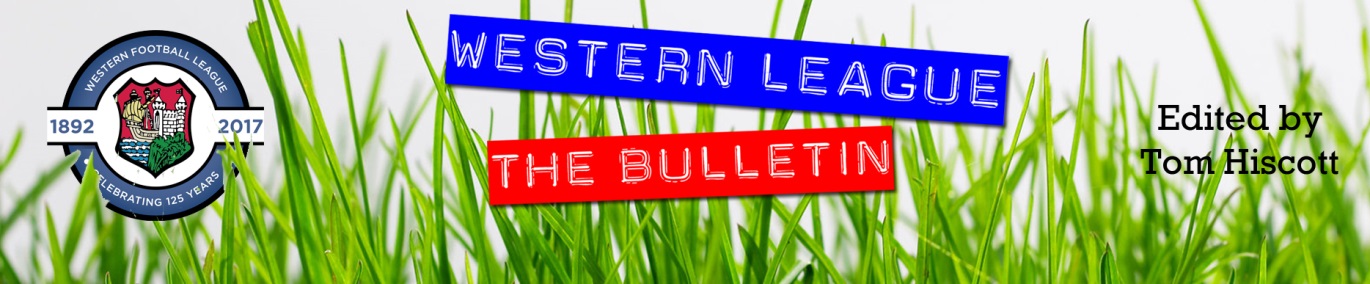 	In a mirror image of the first half, both sides came out flying in the second period, and Sloggett was quick to atone for his earlier penalty miss, putting his side 2-1 ahead following an excellent solo effort. The Devon side looked to hit back again, and came within inches of doing so, only to see the ball cannon back into safety off the foot of the post. The benches started to empty on both sides, with coaches looking for fresh legs, and it was Shepton’s Charlie Bateson who made the desired impact, scoring ten minutes after coming on to make it 3-1 midway through the second half. Cheered on by a strong following, Mallet maintained their two-goal advantage for the remainder of the game, managing to finally get the upper hand over Barnstaple this term at the third time of asking. 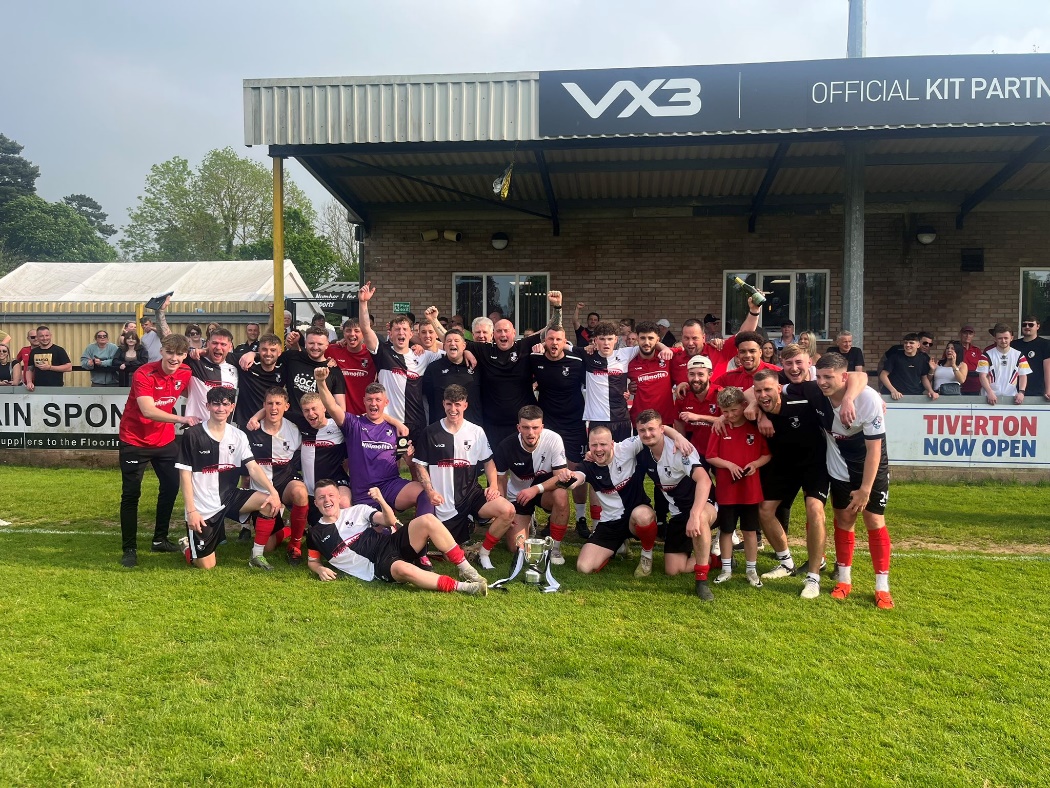 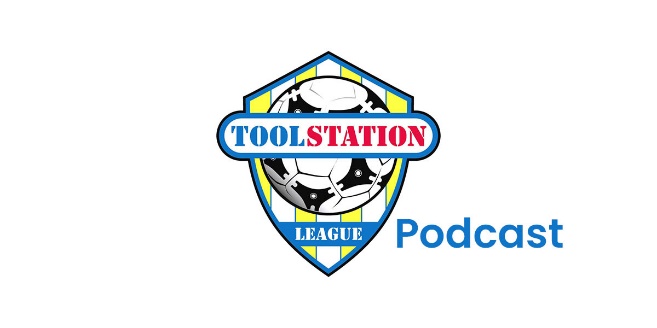 Final League TablesPREMIER DIVISIONPlayedWonDrawnLostGDPointsCHelston Athletic3425547480POFalmouth Town34244655763Bridgwater United34233851724Clevedon Town34217644705Barnstaple Town341910540676Buckland Athletic34187935617Shepton Mallet341861017608Brixham AFC341510933559Nailsea & Tickenham341441654610Torpoint Athletic3413615-84511Ilfracombe Town34101014-94012St Blazey3411617-133913Saltash United3410618-93614Street349718-223415Wellington348818-383216Oldland Abbotonians337225-482317Welton Rovers344822-6317*18Millbrook342131-1447FIRST DIVISIONPlayedWonDrawnLostGDPointsCPortishead Town42316593992Radstock Town42287755913Bitton42278751894Wincanton Town422741128855Wells City422731241846Cribbs Reserves42273124583*POBrislington422551271808Bradford Town4219111225689Hallen4220814166810AEK Boco4219815176511Bristol Telephones4219617-126312Longwell Green Sports4218519-35913Middlezoy Rovers4218222-125614Cadbury Heath4217421145515Hengrove Athletic4213722-214616Odd Down4213722-414617Shirehampton4212723-134318Keynsham Town4213425-274319Warminster Town4210725-423720Gillingham Town4210428-593421Cheddar428133-622522Bishop Sutton 420339-1643